Preschool snack menus must include two of the five snack components: 1) unflavored whole milk for age 1 and unflavored low-fat or fat-free milk for age 2 (M); 2) vegetables (V); 3) fruits (F); 4) grains (G); and 5) meat/meat alternates (MMA). Juice cannot be served when milk is the only other component. For more information, refer to the Connecticut State Department of Education’s (CSDE) resources, ASP Meal Pattern for Preschoolers, Menu Planning Guide for Preschoolers in the NSLP and SBP, Afterschool Snack Program Handbook, and Crediting Summary Charts for the Preschool Meal Patterns of the School Nutrition Programs.InstructionsComplete columns A-F before snack service.Column A – Food item: List each food item from the planned snack menu. Column B – Serving size: For each food item in column A, list the serving size. The serving size must be at least the minimum quantity required by the ASP Meal Pattern for Preschoolers.Column C – Components: Check () the snack components provided. There must be at least two components. For information on the ASP meal pattern and crediting requirements, refer to the CSDE’s ASP Meal Pattern for Preschoolers and Menu Planning Guide for Preschoolers in the NSLP and SBP.Column D – Temperatures for PHFs: When applicable, check and record the actual temperature of any PHFs with a properly calibrated clean and sanitized thermometer. PHFs support the rapid growth of bacteria and must be kept hot (135 F or hotter) or cold (41 F or colder), per the Food and Drug Administration’s (FDA) Food Code. For more information, visit the CSDE’s Food Safety for Child Nutrition Programs webpage.Column E – Total servings prepared: For each snack component, indicate the total number of servings prepared for students.Column F – Total amount of food used: For each snack component, indicate the total amount of food used to meet the meal pattern requirements. This is based on the serving size (column B) and the number of planned snacks (column E). For example, if a site serves 100 children a snack of a 1-ounce whole-grain roll with 1 ounce of low-fat cheese, the total food used is 100 rolls and 6.25 pounds of low-fat cheese. Use the USDA’s Food Buying Guide for Child Nutrition Programs to determine the amount of purchased food that meets the requirements. For processed foods, refer to the product’s Child Nutrition (CN) label or product formulation statement (PFS). For more information, refer to the CSDE’s resources, Child Nutrition (CN) Labeling Program, Using Product Formulation Statements in the School Nutrition Programs, Accepting Processed Product Documentation in the NSLP and SBP, and Crediting Commercial Meat/Meat Alternate Products in the NSLP and SBP; and visit the “Crediting Commercial Processed Products” section of the CSDE’s Meal Patterns for Preschoolers in School Nutrition Programs webpage. Foods made from scratch must have a standardized recipe that documents crediting information. For more information, visit the “Crediting Foods Made from Scratch in Preschool Menus” section of the CSDE’s Meal Patterns for Preschoolers in School Nutrition Programs webpage.Complete columns G-J after snack service.Column G – Number of snacks served (STUDENTS): Indicate the total number of snacks taken by students. This is the total number of reimbursable snacks served for the day. Column H – Number of snacks served (ADULTS): Indicate the total number of snacks taken by adults. Adult snacks are not reimbursable.Column I – Number of snacks served (TOTAL): Indicate the total number of snacks taken by students and adults. This equals column G plus column H.Column J – Number of servings leftover: Indicate the total number of servings that were prepared but not served. This equals column I minus column G.ResourcesAfterschool Snack Program (CSDE website): 
https://portal.ct.gov/SDE/Nutrition/Afterschool-Snack-Program Afterschool Snack Program Handbook (CSDE): 
https://portal.ct.gov/-/media/SDE/Nutrition/ASP/‌ASP_Handbook.pdf Afterschool Snack Program Meal Pattern for Preschoolers CSDE): 
https://portal.ct.gov/-/media/SDE/Nutrition/ASP/‌Meal_Pattern_ASP_preschool.pdf Afterschool Snack Program Production Record for Ages 3-4: Completed Sample (CSDE):
https://portal.ct.gov/-/media/SDE/Nutrition/ASP/Forms/‌Production_Record_ASP_ages_3-4_sample.pdfAfterschool Snack Program Sample Menu for Ages 3-4 (CSDE): 
https://portal.ct.gov/-/media/SDE/Nutrition/ASP/‌Sample_Menu_ASP_ages_3-4.pdf Comparison of Meal Pattern Requirements for Preschool and Grades K-12 in the ASP (CSDE):
https://portal.ct.gov/-/media/SDE/Nutrition/ASP/‌Comparison_Preschool_Grades_K-12_ASP.pdf Connecticut Nutrition Standards (CSDE website): 
https://portal.ct.gov/SDE/Nutrition/Connecticut-Nutrition-Standards Crediting Summary Charts for the Preschool Meal Patterns of the School Nutrition Programs (CSDE):
https://portal.ct.gov/-/media/SDE/Nutrition/NSLP/Crediting/‌Crediting_Summary_Charts_SNP_Preschool.pdf Healthy Food Certification (CSDE website): 
https://portal.ct.gov/SDE/Nutrition/Healthy-Food-Certification List of Acceptable Foods and Beverages (CSDE website): 
https://portal.ct.gov/SDE/Nutrition/List-of-Acceptable-Foods-and-Beverages Menu Planning Guide for Preschoolers in the NSLP and SBP (CSDE): 
https://portal.ct.gov/-/media/SDE/Nutrition/NSLP/Preschool/‌Menu_Planning_Guide_Preschool.pdf Noncreditable Foods for Preschoolers in the NSLP and SBP (CSDE): 
https://portal.ct.gov/-/media/SDE/Nutrition/NSLP/Crediting/‌Noncreditable_Foods_SNP_preschool.pdf Resources for the Preschool Meal Patterns (CSDE):
https://portal.ct.gov/-/media/SDE/Nutrition/NSLP/‌Preschool/Resources_Preschool_Meal_Patterns.pdf For more information, refer to the CSDE’s Menu Planning Guide for Preschoolers in the NSLP and SBP and Afterschool Snack Program Handbook and visit the CSDE’s Afterschool Snack Program webpage, or contact the school nutrition programs staff at the Connecticut State Department of Education, Bureau of Child Nutrition Programs, 450 Columbus Boulevard, Suite 504, Hartford, CT 06103-1841.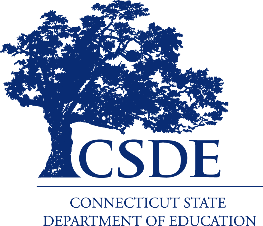 This form is available at https://portal.ct.gov/-/media/SDE/Nutrition/ASP/Forms/Production_Record_ASP_ages_1-2.docx.Sponsor:Sponsor:Week of:toSite:Ages:Day of snack serviceABCCCCCDEFGHIJDay of snack serviceFood itemServing sizeComponentsCheck () at least 2 for each dayComponentsCheck () at least 2 for each dayComponentsCheck () at least 2 for each dayComponentsCheck () at least 2 for each dayComponentsCheck () at least 2 for each dayTemperaturesPotentially hazardous foods (PHFs) onlyTotal servings preparedTotal amount of food usedNumber of snacks servedComplete after snack serviceNumber of snacks servedComplete after snack serviceNumber of snacks servedComplete after snack serviceNumber of servings leftover(I - G)Day of snack serviceFood itemServing sizeComponentsCheck () at least 2 for each dayComponentsCheck () at least 2 for each dayComponentsCheck () at least 2 for each dayComponentsCheck () at least 2 for each dayComponentsCheck () at least 2 for each dayTemperaturesPotentially hazardous foods (PHFs) onlyTotal servings preparedTotal amount of food usedSTUDENTSReimbursable snacks ADULTSTOTAL (G + H)Number of servings leftover(I - G)Day of snack serviceFood itemServing sizeMVFGMMATemperaturesPotentially hazardous foods (PHFs) onlyTotal servings preparedTotal amount of food usedSTUDENTSReimbursable snacks ADULTSTOTAL (G + H)Number of servings leftover(I - G)MondayMondayMondayTuesdayTuesdayTuesdayWednesdayWednesdayWednesdayThursdayThursdayThursdayFridayFridayFridayIn accordance with federal civil rights law and U.S. Department of Agriculture (USDA) civil rights regulations and policies, this institution is prohibited from discriminating on the basis of race, color, national origin, sex (including gender identity and sexual orientation), disability, age, or reprisal or retaliation for prior civil rights activity.Program information may be made available in languages other than English. Persons with disabilities who require alternative means of communication to obtain program information (e.g., Braille, large print, audiotape, American Sign Language), should contact the responsible state or local agency that administers the program or USDA’s TARGET Center at (202) 720-2600 (voice and TTY) or contact USDA through the Federal Relay Service at (800) 877-8339.To file a program discrimination complaint, a Complainant should complete a Form AD-3027, USDA Program Discrimination Complaint Form which can be obtained online at: https://www.usda.gov/sites/‌default/files/documents/ad-3027.pdf, from any USDA office, by calling (866) 632-9992, or by writing a letter addressed to USDA. The letter must contain the complainant’s name, address, telephone number, and a written description of the alleged discriminatory action in sufficient detail to inform the Assistant Secretary for Civil Rights (ASCR) about the nature and date of an alleged civil rights violation. The completed AD-3027 form or letter must be submitted to USDA by:mail: U.S. Department of Agriculture
Office of the Assistant Secretary for Civil Rights
1400 Independence Avenue, SW
Washington, D.C. 20250-9410; orfax: (833) 256-1665 or (202) 690-7442; oremail: program.intake@usda.govThis institution is an equal opportunity provider.The Connecticut State Department of Education is committed to a policy of equal opportunity/affirmative action for all qualified persons. The Connecticut Department of Education does not discriminate in any employment practice, education program, or educational activity on the basis of race; color; religious creed; age; sex; pregnancy; sexual orientation; workplace hazards to reproductive systems, gender identity or expression; marital status; national origin; ancestry; retaliation for previously opposed discrimination or coercion, intellectual disability; genetic information; learning disability; physical disability (including, but not limited to, blindness); mental disability (past/present history thereof); military or veteran status; status as a victim of domestic violence; or criminal record in state employment, unless there is a bona fide occupational qualification excluding persons in any of the aforementioned protected classes. Inquiries regarding the Connecticut State Department of Education’s nondiscrimination policies should be directed to: Attorney Louis Todisco, Connecticut State Department of Education, by mail 450 Columbus Boulevard, Hartford, CT 06103-1841; or by telephone 860-713-6594; or by email louis.todisco@ct.gov.